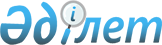 Қазақстан Республикасының кейбір нормативтік құқықтық актілеріне жинақтаушы зейнетақы қорларының, зейнетақы активтерін инвестициялық басқаруды жүзеге асыратын ұйымдардың және жинақтаушы зейнетақы қорларының кастодиан-банктерінің инвестициялаудың мультипортфельді жүйесі бөлігінде есептілікті ұсыну мәселелері бойынша өзгерістер енгізу туралы
					
			Күшін жойған
			
			
		
					Қазақстан Республикасы Ұлттық Банкі Басқармасының 2012 жылғы 24 ақпандағы № 68 қаулысы. Қазақстан Республикасының Әділет министрлігінде 2012 жылы 13 сәуірде № 7556 тіркелді. Күші жойылды - Қазақстан Республикасының Ұлттық Банкі Басқармасының 2014 жылғы 22 қазандағы 196 қаулысымен      Ескерту. Қаулының күші жойылды - ҚР Ұлттық Банкі Басқармасының 22.10.2014 № 196 (қабылданған күнінен бастап қолданысқа енгізіледі) қаулысымен.

      Қазақстан Республикасының нормативтік құқықтық актілерін жетілдіру мақсатында Қазақстан Республикасы Ұлттық Банкінің Басқармасы ҚАУЛЫ ЕТЕДІ:



      1. Осы қаулының қосымшасына сәйкес Қазақстан Республикасының кейбір нормативтік құқықтық актілеріне жинақтаушы зейнетақы қорларының, зейнетақы активтерiн инвестициялық басқаруды жүзеге асыратын ұйымдардың және жинақтаушы зейнетақы қорларының кастодиан-банктерінің инвестициялаудың мультипортфельді жүйесі бөлігінде есептілікті ұсыну мәселелері бойынша өзгерістер енгізілсін.



      2. Осы қаулы 2012 жылғы 1 шілдеде қолданысқа енгізіледі және ресми жариялануға тиіс.      Ұлттық Банк

      Төрағасы                                     Г. МарченкоКЕЛІСІЛДІ

Қазақстан Республикасы

Статистика агенттігіТөраға _____________ Ә.А. Смайлов2012 жылғы 17 наурыз

Қазақстан Республикасы  

Ұлттық Банкі Басқармасының

2012 жылғы 24 ақпандағы 

№ 68 қаулысына     

қосымшасы        

Қазақстан Республикасының нормативтік құқықтық актілеріне

жинақтаушы зейнетақы қорларының, зейнетақы активтерiн

инвестициялық басқаруды жүзеге асыратын ұйымдардың және

жинақтаушы зейнетақы қорларының кастодиан-банктерінің

инвестициялаудың мультипортфельді жүйесі бөлігінде есептілікті

ұсыну мәселелері бойынша енгізілетін өзгерістер мен толықтыру

      Қазақстан Республикасы Қаржы нарығын және қаржы ұйымдарын реттеу мен қадағалау агенттігі Басқармасының "Зейнетақы активтерiн инвестициялық басқару жөнiндегi қызметтi жүзеге асыратын заңды тұлғалардың есеп беру ережесiн бекiту туралы" 2004 жылғы 27 қарашадағы № 330 қаулысы (Нормативтік құқықтық актілерді мемлекеттік тіркеу тізілімінде № 3329 тіркелген) мынадай өзгерістер енгізілсін:



      көрсетілген қаулымен бекітілген Зейнетақы активтерiн инвестициялық басқару жөнiндегi қызметтi жүзеге асыратын заңды тұлғалардың есеп беру ережесiнде:



      1-тармақ мынадай редакцияда жазылсын:



      "1. Ұйымның есебіне мыналар жатады:



      1) зейнетақы активтері инвестициялық басқарудағы әрбір жинақтаушы зейнетақы қоры бөлiгiнде, сондай-ақ осы Ереженiң 1-қосымшасына сәйкес нысан бойынша инвестициялық портфельдің түрлері бөлігінде - есептi кезеңнiң әрбір жеке күнтiзбелiк күнiнiң соңындағы жағдай бойынша зейнетақы активтерiнiң құны туралы есеп;



      2) зейнетақы активтерi инвестициялық басқарудағы әрбiр жинақтаушы зейнетақы қоры бөлiгiнде, сондай-ақ осы Ереженiң 2-қосымшасына сәйкес нысан бойынша инвестициялық портфельдің түрлері бөлігінде - есептi кезеңнiң соңғы күнтiзбелiк күнiнiң соңындағы жағдай бойынша зейнетақы активтерiнiң инвестициялық портфелiнiң құрылымы туралы есеп;



      3) осы Ереженiң 3-қосымшасына сәйкес есептi кезеңнiң соңғы күнтiзбелiк күнiнiң соңындағы жағдай бойынша өз активтерi есебiнен сатып алынған бағалы қағаздар туралы есеп;



      4) осы Ереженің 4-қосымшасына сәйкес есепті кезеңнің соңғы күнтiзбелiк күнiнiң соңындағы жағдай бойынша өз активтерi есебiнен жасалған "кері РЕПО" және "РЕПО" операциялары туралы есеп;



      5) осы Ереженiң 5-қосымшасына сәйкес есептi кезеңнiң соңғы күнтiзбелiк күнiнiң соңындағы жағдай бойынша өз активтерi есебiнен орналастырылған екiншi деңгейдегi банктердегi салымдар туралы есеп; 



      6) осы Ереженiң 6-қосымшасына сәйкес есептi кезеңнiң соңғы күнтiзбелiк күнiнiң соңындағы жағдай бойынша басқа заңды тұлғалардың капиталына инвестициялардың құрылымы туралы есеп;



      7) осы Ереженің 7-қосымшасына сәйкес есептi кезеңнiң әрбiр күнтiзбелiк күнiнiң соңындағы жағдай бойынша меншiктi ақша қаражатының және ақша қаражаты баламаларының қалдықтары туралы есеп;



      8) осы Ереженiң 8-қосымшасына сәйкес есептi кезеңнiң соңғы күнтiзбелiк күнiнiң соңындағы жағдай бойынша меншікті активтерінің есебінен шартты талаптары (міндеттемелері) туралы есеп;



      9) осы Ереженiң 9-қосымшасына сәйкес есептi кезеңнiң соңғы күнтiзбелiк күнiнiң соңындағы жағдай бойынша меншікті активтерінің есебінен сатып алынған тазартылған қымбат металдар туралы есеп;



      10) осы Ереженiң 10-қосымшасына сәйкес зейнетақы активтерiн инвестициялық басқаруды жүзеге асыратын ұйымдардың зейнетақы активтерi инвестициялық басқарудағы әрбiр жинақтаушы зейнетақы қоры бөлiгiнде "Инвестициялау лимиттерi" пруденциалдық нормативтерiн сақтауы туралы есеп.



      Осы Ереженiң 1-тармағының 3), 4), 5), 6), 7), 8) және 9) тармақшаларына сәйкес есептердi зейнетақы активтерiн инвестициялық басқаруды дербес жүзеге асыратын жинақтаушы зейнетақы қорлары ұсынбайды.



      Осы Ереженің 1-тармағының 1)-2) тармақшаларына сәйкес есептер "Қазақстан Республикасында зейнетақымен қамсыздандыру туралы" 1997 жылғы 20 маусымдағы Қазақстан Республикасы Заңының 34-1-бабына сәйкес инвестициялық портфельдің әрбір түрі бойынша ұсынылады.".



      1-қосымшасы осы қаулының 1-қосымшасына сәйкес редакцияда жазылсын;



      2-қосымшасы осы қаулының 2-қосымшасына сәйкес редакцияда жазылсын;



      8-қосымшасы осы қаулының 3-қосымшасына сәйкес редакцияда жазылсын;



      9-қосымшасы осы қаулының 4-қосымшасына сәйкес редакцияда жазылсын;



      10-қосымшасы осы қаулының 5-қосымшасына сәйкес редакцияда жазылсын.



      2. Қазақстан Республикасы Қаржы нарығын және қаржы ұйымдарын реттеу мен қадағалау агенттігі Басқармасының "Жинақтаушы зейнетақы қорының есеп беру ережесін бекіту туралы" 2004 жылғы 27 қарашадағы № 331 қаулысы (Нормативтік құқықтық актілерді мемлекеттік тіркеу тізілімінде № 3346 тіркелген, "Заң газеті" газетінде 2005 жылы № 175-176 (909-910) жарияланған) мынадай өзгерістер мен толықтыру енгізілсін:



      көрсетілген қаулымен бекітілген Жинақтаушы зейнетақы қорының есеп беру ережесінде:



      2-тармақ мынадай редакцияда жазылсын:



      "2. Қордың есебіне мыналар жатады:



      1) осы Ереженiң 1-қосымшасына сәйкес инвестициялық портфельдің түрлері бөлігінде - жинақталған зейнетақы қаражатының көлемі және міндетті зейнетақы жарналары салымшыларының (алушыларының) саны жеке зейнетақы шоттары туралы есеп;



      2) осы Ереженiң 2-қосымшасына сәйкес инвестициялық портфельдің түрлері бөлігінде - жинақталған зейнетақы қаражатының көлемі және ерікті зейнетақы жарналары салымшыларының (алушыларының) саны туралы есеп;



      3) осы Ереженiң 3-қосымшасына сәйкес инвестициялық портфельдің түрлері бөлігінде - жинақталған зейнетақы қаражатының көлемі және ерікті кәсіби зейнетақы жарналары салымшыларының (алушыларының) саны туралы есеп;



      4) осы Ереженiң 4-қосымшасына сәйкес инвестициялық портфельдің түрлері бөлігінде - жинақталған зейнетақы қаражатының көлемі және Қазақстан Республикасының облыстары бойынша міндетті зейнетақы жарналары (салымшыларының (алушыларының) тұрғылықты жері бойынша) саны жеке зейнетақы шоттары туралы есеп;



      5) осы Ереженiң 5-қосымшасына сәйкес инвестициялық портфельдің түрлері бөлігінде - зейнетақы төлемдері туралы есеп;



      6) осы Ереженiң 6-қосымшасына сәйкес есептi кезеңнiң соңғы күнтiзбелiк күнiнiң соңындағы жағдай бойынша меншікті активтерінің шартты талаптары (міндеттемелері) туралы есеп;



      7) осы Ереженiң 7-қосымшасына сәйкес есептi кезеңнiң соңғы күнтiзбелiк күнiнiң соңындағы жағдай бойынша өз активтерінің есебінен сатып алынған бағалы қағаздар туралы есеп;



      8) осы Ереженiң 8-қосымшасына сәйкес есепті кезеңнің соңғы күнтізбелік күнінің жағдайы бойынша өз активтері есебінен жасалған "кері РЕПО" және "РЕПО" операциялары туралы есеп;



      9) осы Ереженiң 9-қосымшасына сәйкес есепті кезеңнің соңғы күнтізбелік күнінің жағдайы бойынша өз активтері есебінен орналастырылған екінші деңгейдегі банктердегі салымдары туралы есеп;



      10) осы Ереженің 10-қосымшасына сәйкес басқа заңды тұлғалардың капиталына инвестициялар туралы есеп;



      11) осы Ереженiң 11-қосымшасына сәйкес есепті кезеңдегі әрбір күнтізбелік күн соңындағы жағдай бойынша меншікті ақша қаражатының және ақша қаражаты баламаларының қалдығы туралы есеп;



      12) осы Ереженiң 12-қосымшасына сәйкес есептi кезеңнiң соңғы күнтiзбелiк күнiнiң соңындағы жағдай бойынша меншікті активтерінің есебінен сатып алынған тазартылған қымбат металдар туралы есеп.



      Осы Ереженің 2-тармағының 1), 2), 3), 4) және 5) тармақшаларына сәйкес есептер "Қазақстан Республикасында зейнетақымен қамсыздандыру туралы" 1997 жылғы 20 маусымдағы Қазақстан Республикасы Заңының 34-1-бабына сәйкес инвестициялық портфельдің әрбір түрі бойынша ұсынылады.".



      6-қосымшасы осы қаулының 6-қосымшасына сәйкес редакцияда жазылсын;



      осы қаулының 7-қосымшасына сәйкес 12-қосымшамен толықтырылсын.



      3. Қазақстан Республикасы Қаржы нарығын және қаржы ұйымдарын реттеу мен қадағалау агенттігі Басқармасының "Жинақтаушы зейнетақы қорлары кастодиан банктерінің есептілікті беру ережесін бекіту туралы" 2010 жылғы 3 қыркүйектегі № 127 қаулысы (Нормативтік құқықтық актілерді мемлекеттік тіркеу тізілімінде № 6557 тіркелген) мынадай өзгерістер енгізілсін:



      көрсетілген қаулымен бекітілген Жинақтаушы зейнетақы қорлары кастодиан банктерінің есептілікті беру ережесінде:



      3-тармақ мынадай редакцияда жазылсын:



      "3. Кастодиан банк осы Ереженің 1, 2, 3, 4-қосымшаларында көзделген есептілікті ай сайын есепті айдан кейін келетін айдың бесінші жұмыс күні Астана уақыты бойынша сағат 18.00-ден кешіктірмей ұсынады.



      Кастодиан банк есептілікті зейнетақы активтері сақтауға (есепке) қабылданған әрбір жекелеген жинақтаушы зейнетақы қорының бөлігінде "Қазақстан Республикасында зейнетақымен қамсыздандыру туралы" 1997 жылғы 20 маусымдағы Қазақстан Республикасы Заңының 34-1-бабына сәйкес ұсынады.";



      1-қосымшасы осы қаулының 8-қосымшасына сәйкес редакцияда жазылсын;



      2-қосымшасы осы қаулының 9-қосымшасына сәйкес редакцияда жазылсын.

Қазақстан Республикасы  

Ұлттық Банкі Басқармасының

2012 жылғы 24 ақпандағы 

№ 68 қаулысына     

1-қосымша       

Зейнетақы активтерiн    

инвестициялық басқару жөнiндегi

қызметті жүзеге асыратын заңды

тұлғалардың есеп беру ережесіне

1-қосымша         Нысан 

(жинақтаушы зейнетақы қорының қысқартылған атауы) және (зейнетақы активтерiн инвестициялық басқаруды жүзеге

асыратын ұйымның қысқартылған атауы) немесе (зейнетақы

активтерiн инвестициялық басқаруды дербес жүзеге асыратын

жинақтаушы зейнетақы қорының қысқартылған атауы)

Зейнетақы активтерiнiң құны туралы есеп

___________ бастап _________ аралығындағы кезең iшiндегiмың теңге      Бiрiншi басшы (ол жоқ болған кезеңде – оның орнындағы адам)

      _______________________________________________________________

            (фамилиясы, аты, бар болса - әкесiнiң аты)     (қолы)      Бас бухгалтер _________________________________________________

                   (фамилиясы, аты, бар болса - әкесiнiң аты)  (қолы)      Орындаушы _____________________________________________________

               (лауазымы, фамилиясы және аты) (қолы) (телефон нөмiрi)      Есепке қол қойылған күнi 20___ жылғы "____" ___________________      Мөр орны      Ескерту:

      1. Барлық сома үтiрден кейiн үш таңбамен мың теңгеде көрсетiледi.



      2. "Күнi/айы/жылы." көрсеткіші бойынша ақпарат "күнi/айы/жылы" форматында көрсетiледi.



      3. 8-жолды толтырған кезде нақты жұмсалған шығындар бойынша бағаланатын қаржы құралдары бойынша мәліметтер көрсетiледi. Мәмiлелер (қаржы құралдарын сатып алумен тiкелей байланысты) жасалған кезде жатқызылған шығындар, оның iшiнде агенттерге, консультанттарға, брокер-дилерлерге төленген сыйақы және комиссиялық сыйақы, қор биржаларының алымдары, сондай-ақ аударымдар бойынша банктiк шығыстар осы қаржы құралдарының құнына кiргiзiледi. Қаржы құралдарының сол күнгi құнына сонымен қатар сатып алу сәтiне дейiнгi кезеңге есептелген сыйақы кiредi (мұндай болған кезде).



      4. 9-жолды толтырған кезде нақты сату немесе өтеу құны бойынша сатылған немесе өтелген қаржы құралдары туралы мәлiметтер көрсетiледi.



      5. 10-жолды толтырған кезде Ереженiң 2-қосымшасының деректерiне сәйкес мәлiметтер көрсетiледi.



      6. 11.4-жолды толтырған кезде "басқа да кiрiстер (шығыстар)" деген 11.4-жолды толтырған кезде зейнетақы активтерiнiң құны туралы есепке алынған кiрiстердiң тiзбесi және зейнетақы активтерiнiң құнына енгiзiлген келтiрiлген шығыстар туралы мәлiметтер қоса берiледi.



      7. 14, 15 және 17-жолды толтырған кезде комиссиялық сыйақы бойынша берешек қалдығы есептi кезең аяғындағы деректердi ескере отырып, өсу жиынтығымен есепке алынады.



      8. 16-жолды толтырған кезде жинақтаушы зейнетақы қорының комиссиялық сыйақы сомасы көрсетiледi.



      9. 18.2-жолды толтырған кезде жинақталған зейнетақы қаражаттарын басқа жинақтаушы зейнетақы қорларына, сақтандыру ұйымдарына аударым сомалары, алушыларға және басқа тұлғаларға төленген сомалар, зейнетақы төлемдерiнен табыс салығы сомасы көрсетiледi.



      10. 18.4-жолды толтырған кезде "басқалар" деген зейнетақы активтерiнiң құны туралы есепке зейнетақы активтерiнiң құнына енгiзiлген мiндеттемелер тiзбесi қоса берiледi.



      11. 24-жолды толтырған кезде есептi күнгi, зейнетақы активтерiнiң құны туралы анықтамада пайдаланылған валюта айырбастаудың рыноктық бағамы әр валюта бойынша бөлек көрсетiледi (валюта кодтары 07 ИСО 4217-2001 "Валюталарды және қорларды белгiлеуге арналған кодтар" Қазақстан Республикасының мемлекеттiк жiктемесiне сәйкес көрсетiледi).



      12. 11.3.2-1-жолды толтырған кезде резерв айына бiр рет оны қалыптастыру күнiндегi күннiң соңында көрсетiледi.

Қазақстан Республикасы  

Ұлттық Банкі Басқармасының

2012 жылғы 24 ақпандағы 

№ 68 қаулысына     

2-қосымша       

Зейнетақы активтерiн     

инвестициялық басқару жөнiндегi

қызметті жүзеге асыратын заңды

тұлғалардың есеп беру ережесіне

2-қосымша      Нысан 

__________________________________________

(жинақтаушы зейнетақы қорының атауы) және (зейнетақы активтерін

инвестициялық басқаруды жүзеге асыратын ұйымның атауы) немесе

(зейнетақы активтерін инвестициялық басқаруды дербес жүзеге

асыратын жинақтаушы зейнетақы қорының атауы)

_____________________ инвестициялық портфелдің түрі

20 ___жылғы "___" ___________ жағдай бойынша

зейнетақы активтерінің инвестициялық портфелінің құрылымы

туралы есеп

      1. Зейнетақы активтері есебінен сатып алуға рұқсат етілген          бағалы қағаздаркестенің жалғасыкестенің жалғасыкестенің жалғасы      Бірінші басшы (ол болмаған кезеңде – оның орнындағы адам)

      _______________________________________________________________

            (тегі, аты, бар болса - әкесінің аты)     (қолы)      Бас бухгалтер _________________________________________________

                     (тегі, аты, бар болса - әкесінің аты)    (қолы)      Орындаушы: ________________________ ________ __________________

                (лауазымы, тегі, аты,      (қолы)    (телефон нөмірі)

                бар болса - әкесінің аты)                      Есепке қол қою күні 20_____ жылғы "_____"__________      Мөрдің орны

      2. "Кері репо" операциялары бойынша сатып алынған бағалы           қағаздаркестенің жалғасы:кестенің жалғасы:      Бірінші басшы (ол болмаған кезеңде – оның орнындағы адам)

      _______________________________________________________________

            (тегі, аты, бар болса - әкесінің аты)     (қолы)      Бас бухгалтер _________________________________________________

                     (тегі, аты, бар болса - әкесінің аты)    (қолы)      Орындаушы: ________________________ ________ __________________

                (лауазымы, тегі, аты,      (қолы)    (телефон нөмірі)

                бар болса - әкесінің аты)                      Есепке қол қою күні 20_____ жылғы "_____"__________      Мөрдің орны

      3. Қазақстан Республикасының Ұлттық Банкіндегі және екінші          деңгейдегі банктердегі салымдар кестенің жалғасы:      Бірінші басшы (ол болмаған кезеңде – оның орнындағы адам)

      _______________________________________________________________

            (тегі, аты, бар болса - әкесінің аты)     (қолы)      Бас бухгалтер _________________________________________________

                     (тегі, аты, бар болса - әкесінің аты)    (қолы)      Орындаушы: ________________________ ________ __________________

                (лауазымы, тегі, аты,      (қолы)    (телефон нөмірі)

                бар болса - әкесінің аты)                      Есепке қол қою күні 20_____ жылғы "_____"__________      Мөрдің орны

      4. Шартты талаптар (міндеттемелер)      Бірінші басшы (ол болмаған кезеңде – оның орнындағы адам)

      _______________________________________________________________

            (тегі, аты, бар болса - әкесінің аты)     (қолы)      Бас бухгалтер _________________________________________________

                     (тегі, аты, бар болса - әкесінің аты)    (қолы)      Орындаушы: ________________________ ________ __________________

                (лауазымы, тегі, аты,      (қолы)    (телефон нөмірі)

                бар болса - әкесінің аты)                      Есепке қол қою күні 20_____ жылғы "_____"__________      Мөрдің орны

      5. Тазартылған қымбат металдар      Бірінші басшы (ол болмаған кезеңде – оның орнындағы адам)

      _______________________________________________________________

            (тегі, аты, бар болса - әкесінің аты)     (қолы)      Бас бухгалтер _________________________________________________

                     (тегі, аты, бар болса - әкесінің аты)    (қолы)      Орындаушы: ________________________ ________ __________________

                (лауазымы, тегі, аты,      (қолы)    (телефон нөмірі)

                бар болса - әкесінің аты)                      Есепке қол қою күні 20_____ жылғы "_____"__________      Мөрдің орны

      Ескерту:



      1-тармақ бойынша.



      1. 8 және 10-бағаналар бойынша валюта кодтары "Валюталар мен қорларды көрсетуге арналған кодтар" 07 ИСО 4217-2001 Қазақстан Республикасының мемлекеттік жіктеушісіне сәйкес көрсетіледі.



      2. 11 және 12-бағаналарда мәмiленiң жасалғандығы расталатын бастапқы құжатта (биржалық куәлiк, брокер-дилердiң есебi, Дүниежүзілік банкаралық қаржы телекоммуникациялар қоғамдастығы бойынша (бұдан әрі - S.W.I.F.Т. жүйесі) алынған растама) үтiрден кейiн төрт белгiге дейінгі дәлдікпен көрсетілген баға көрсетіледі. Сатып алынған бағалы қағазды шетел валютасымен төлеген жағдайда 11-бағана толтырылады, 12-бағанада осы сома мәміле жасау күні валюталарды айырбастаудың нарықтық бағамы бойынша көрсетiледi. Сатып алынған бағалы қағазды ұлттық валютамен төлеген жағдайда 12-бағана толтырылады, 11-бағана толтырылмайды.



      3. 13-бағанада тікелей сатып алумен байланысты шығыстарды қоса алғанда, агенттерге, консультанттарға, брокер-дилерлерге, төленген сыйақыларды және комиссиялық төлемдерді, қор биржаларының алымдарын, сондай-ақ қаражатты аудару бойынша банк қызметтерін және сатып алушы сатушыға төлеген мөлшеріне азайтылған пайызды (осындай болған жағдайда) қоса алғанда қаржы құралдарының сатып алу құны көрсетіледі. Осы сома үтірден кейін төрт белгіге дейін көрсетіледі.



      4. 14, 15, 16, 17 және 18-бағаналардағы сома үтірден кейін екі белгіге дейінгі дәлдікпен көрсетіледі.



      5. 17-бағанада алдындағы есепті кезеңнің соңғы күнінің аяғындағы сома көрсетіледі.



      6. 18-бағанада есепті кезеңнің соңғы күніндегі сомалар көрсетіледі.



      7. 13, 14, 16-18-бағаналардағы "Ұзақ мерзімді бағалы қағаздардың барлығы" атты жол бойынша кезеңі есепті күннен бастап өтеу күніне дейін бір жылдан астам құрайтын бағалы қағаздар бойынша сома көрсетіледі.



      8. 13, 14, 16-18-бағаналардағы "Қысқа мерзімді бағалы қағаздардың барлығы" атты жол бойынша кезеңі есепті күннен бастап өтеу күніне дейін бір жылға тең немесе бір жылдан кем бағалы қағаздар бойынша сома көрсетіледі.



      14. 21-бағанада бағалы қағаздың санаты (Сатуға арналған бар бағалы қағаздар, өзгерістері пайданың немесе шығынның құрамында көрсетілетін әділ құн бойынша бағаланатын бағалы қағаздар, өтеуге дейін ұсталынатын бағалы қағаздар) көрсетіледі.



      15. 24-бағанада есеп беру күніндегі борыштық қаржы құралдары бойынша купондық мөлшерлеме көрсетіледі.



      16. 25-29-бағаналарда Агенттік Басқармасының 2009 жылғы 5 тамыздағы № 180 қаулысымен бекітілген Жинақтаушы зейнетақы қорларына арналған пруденциалдық нормативтердiң нормативтiк мәндері, оларды есептеу әдiстемесi туралы нұсқаулықта (Нормативтік құқықтық актілерді мемлекеттік тіркеу тізілімінде № 5789 тіркелген), Агенттік Басқармасының 2009 жылғы 5 тамыздағы № 181 қаулысымен бекітілген Зейнетақы активтерін инвестициялық басқаруды жүзеге асыратын ұйымдарға арналған пруденциалдық нормативтердің нормативтік мәндері, оларды есептеу әдістемесі туралы нұсқаулықта (Нормативтік құқықтық актілерді мемлекеттік тіркеу тізілімінде № 5793 тіркелген), Агенттік Басқармасының 2009 жылғы 29 қыркүйектегі № 215 қаулысымен бекітілген Бағалы қағаздар нарығында кәсіби қызмет түрлерін қоса атқаратын ұйымдарға арналған пруденциалдық нормативтерді есептеу ережесінде (Нормативтік құқықтық актілерді мемлекеттік тіркеу тізілімінде № 5810 тіркелген) көзделген тәуекелдің түрі көрсетіледі.



      17. 30-бағанада өткен есепті кезеңдегі қаржы құралынан пайда (шығын) сомасы көрсетіледі.



      18. 31-бағанада есепке алу күнінен бастап есепті кезеңнің соңғы күніне дейін қоса алғанда, қаржы құралынан пайда (шығын) сомасы көрсетіледі.



      2-тармақ бойынша.



      1. 8 және 9-бағаналарда валюта кодтары "Валюталар мен қорларды көрсетуге арналған кодтар" 07 ИСО 4217-2001 Қазақстан Республикасының мемлекеттік жіктеушісіне сәйкес көрсетіледі.



      2. 14, 15, 17, 18-бағаналардағы сома үтірден кейін екі белгіге дейінгі дәлдікпен көрсетіледі.

      3. 10 және 11-бағаналарда "кері "Репо" операциясы жүзеге асырылғандығы расталатын бастапқы құжатта үтiрден кейiн төрт белгiге дейінгі дәлдікпен көрсетілген сома көрсетіледі. Сатып алынған бағалы қағазды шетел валютасымен төлеген жағдайда 2-бөліктің 10 және 12-бағаналары толтырылады, 2-бөліктің 11 және 13-бағаналарда осы сома мәміле жасау күні валюталарды айырбастаудың нарықтық бағамы бойынша көрсетiледi. Сатып алынған бағалы қағазды ұлттық валютамен төлеген жағдайда 11 және 13-бағаналар толтырылады, 10 және 12-бағаналар толтырылмайды.



      4. 5, 14, 15, 17, 18-бағаналарда бағалы қағаздың әр түрі мен эмитенті бойынша жиынтық сомасы көрсетіледі.



      3-тармақ бойынша.



      1. 4 және 5-бағаналар бойынша валюта кодтары "Валюталар мен қорларды көрсетуге арналған кодтар" 07 ИСО 4217-2001 Қазақстан Республикасының мемлекеттік жіктеушісіне сәйкес көрсетіледі.



      2. 8 және 9-бағаналардағы сома үтірден кейін екі белгіге дейінгі дәлдікпен көрсетіледі.



      11. 6 және 7-бағаналарда Қазақстан Республикасы Ұлттық Банкіндегі (екінші деңгейдегі банктегі) салымына зейнетақы активтерін орналастыру сомасы үтірден кейін екі белгіге дейінгі дәлдікпен көрсетіледі. Зейнетақы активтері салымға шетел валютасында орналастырылған жағдайда 6 және 7-бағаналар толтырылады, 7-бағанада осы сома мәміле жасау күні валюталарды айырбастаудың нарықтық бағамы бойынша көрсетiледi, 8-бағанада есептелген сыйақы сомасы есепті күні валюталарды айырбастаудың нарықтық бағамы бойынша көрсетiледi. Зейнетақы активтерін салымға ұлттық валютамен орналастырған жағдайда 7 және 9-бағаналар толтырылады, 6 және 8-бағаналар толтырылмайды.

      12. 14-бағанада жинақталған сыйақыны төлеу күні (мерзімділігі) банк салымы шартының талаптарына сәйкес көрсетіледі.

      13. 5-9-бағаналарда салымдардың сомалары әр банк және салымның әр валютасы бойынша жеке көрсетіледі.

Қазақстан Республикасы  

Ұлттық Банкі Басқармасының

2012 жылғы 24 ақпандағы  

№ 68 қаулысына     

3-қосымша        

Зейнетақы активтерiн     

инвестициялық басқару жөнiндегi

қызметті жүзеге асыратын заңды

тұлғалардың есеп беру ережесіне

8-қосымша         

Нысан 

20__ жылғы "___" _______ жағдай бойынша

______________________________________________________

(зейнетақы активтерін инвестициялық басқаруды жүзеге

асыратын ұйымның атауы)

меншікті активтері есебінен шартты талаптары (міндеттемелері)

туралы есеп(мың теңге)      Бірінші басшы (ол болмаған кезеңде – оның орнындағы адам)

      _______________________________________________________________

            (тегі, аты, бар болса - әкесінің аты)     (қолы)      Бас бухгалтер _________________________________________________

                     (тегі, аты, бар болса - әкесінің аты)    (қолы)      Орындаушы: ________________________ ________ __________________

                (лауазымы, тегі, аты,      (қолы)    (телефон нөмірі)

                бар болса - әкесінің аты)                      Есепке қол қою күні 20_____ жылғы "_____"__________      Мөрдің орны

Қазақстан Республикасы  

Ұлттық Банкі Басқармасының

2012 жылғы 24 ақпандағы  

№ 68 қаулысына     

4-қосымша        

Зейнетақы активтерiн      

инвестициялық басқару жөнiндегi

қызметті жүзеге асыратын заңды

тұлғалардың есеп беру ережесіне

9-қосымша          Нысан 

20__ жылғы "___" _______ жағдай бойынша

______________________________________________________

(зейнетақы активтерін инвестициялық басқаруды

жүзеге асыратын ұйымның атауы)

меншікті активтері есебінен сатып алынған тазартылған қымбат

металдар туралы есеп(мың теңге)      Бірінші басшы (ол болмаған кезеңде – оның орнындағы адам)

      _______________________________________________________________

            (тегі, аты, бар болса - әкесінің аты)     (қолы)      Бас бухгалтер _________________________________________________

                     (тегі, аты, бар болса - әкесінің аты)    (қолы)      Орындаушы: ________________________ ________ __________________

                (лауазымы, тегі, аты,      (қолы)    (телефон нөмірі)

                бар болса - әкесінің аты)                      Есепке қол қою күні 20_____ жылғы "_____"__________      Мөрдің орны

Қазақстан Республикасы   

Ұлттық Банкі Басқармасының

2012 жылғы 24 ақпандағы  

№ 68 қаулысына     

5-қосымша        

Зейнетақы активтерiн     

инвестициялық басқару жөнiндегi

қызметті жүзеге асыратын заңды

тұлғалардың есеп беру ережесіне

10-қосымша        Нысан 

20__ жылғы "___" _______ жағдай бойынша

(Қордың атауы, Ұйымның атауы)

зейнетақы активтерін инвестициялық басқаруды жүзеге асыратын

ұйымның "Инвестициялау лимиттері" пруденциалдық нормативін

сақтауы туралы есеп

      1-нысан. Эмитенттің қаржы құралдарына

      2-нысан. Эмитенттің қаржы құралдарына 3-нысан. Эмитенттің бір шығарылымының борыштық бағалы қағаздарына 4-нысан. Қазақстан Республикасының резидент эмитентінің

дауыс беретін акцияларына 5-нысан. Қазақстан Республикасының бір екінші деңгейдегі

банкі шығарған орналастырылған акцияларының үлесі 

6-нысан. Қазақстан Республикасының резидент эмитенті және        осы эмитенттің үлестес тұлғалары болып табылатын

  эмитенттері, сондай-ақ эмитенттің ірі

акционерлеріне тиесілі осы эмитенттің он және

одан да көп дауыс беретін акцияларын сенімгерлік

   басқарушылары шығарған (ұсынған) қаржы

құралдарынакестенің жалғасы: 

7-нысан. Қазақстан Республикасының резидент эмитенті

акцияларына 

8-нысан. Шетел валютасында номиниирленген шетел

эмитенттерінің бағалы қағаздарынакестенің жалғасы: 

9-нысан. Ұйымның (Қордың) үлестес тұлғалары, Ұйымның

(Қордың) ірі акционерлеріне тиесілі Ұйымның

(Қордың) он және одан да көп дауыс беретін

акцияларын сенімгерлік басқарушылары шығарған

(ұсынған) қаржы құралдарына 

10-нысан. Басқарушы компаниясы Қазақстан Республикасының

заңнамасына сәйкес құрылған заңды тұлға болып

табылатын аралық инвестициялық пай қорларының

пайлары 

11-нысан. Қор биржасының ресми тізіміне енгізілген,

     басқарушы компаниясы Қазақстан Республикасының

заңнамасына сәйкес құрылған заңды тұлға болып

табылатын аралық инвестициялық пай қорларының

пайлары, осы басқарушы компания шығарған

(ұсынған) қаржы құралдары 

12-нысан. Халықаралық рейтингілік бағасы Standard &

Poor's principal stability fund ratings "BBBm-"-тен төмен емес не Standard & Poor's Fund credit quality ratings "BBBf-"-тен төмен емес инвестициялық қордың пайлары 

13-нысан. Халықаралық рейтингілік бағасы Standard &

      Poor's principal stability fund ratings "BBBm-"-тен төмен емес не Standard & Poor's Fund credit quality ratings "BBBf-"-тен төмен емес бір басқарушы компанияның басқаруындағы

инвестициялық қордың пайлары, басқарушы компания шығарған (ұсынған) қаржы құралдары 

14-нысан. Бір шет мемлекеттің орталық үкіметі шығарған

  (ұсынған) мемлекеттік мәртебесі бар бағалы

қағаздарға 

15-нысан. Бір халықаралық қаржы ұйымы шығарған (ұсынған)

қаржы құралдарына 

16-нысан. Тазартылған қымбат металдардың және металл

депозиттеріне      Бірінші басшы немесе есепке қол қоюға уәкілетті тұлға

      _________________________________________ күні ________________      Бас бухгалтер немесе есепке қол қоюға уәкілетті тұлға

      _________________________________________ күні ________________      Орындаушы _______________________________ күні ________________      Телефон:____________________      Мөр орны;

      Ескерту:



      1. Ағымдағы құны және пайызбен мәні үтірден кейін екі таңбамен көрсетіледі.



      2. Есеп Қазақстан Республикасының мемлекеттік бағалы қағаздары, Қазақстан Республикасының Ұлттық Банкі салымдары және "Самұрық-Қазына" ұлттық әл-ауқат қоры" Акционерлік қоғамы шығарған борыштық бағалы қағаздар бойынша толтырылады.

Қазақстан Республикасы  

Ұлттық Банкі Басқармасының

2012 жылғы 24 ақпандағы  

№ 68 қаулысына     

6-қосымша        

Жинақтаушы зейнетақы қорының 

есептілікті ұсыну ережесіне 

6-қосымша         

Нысан 

_______________________________________________________

(жинақтаушы зейнетақы қорының атауы)

20__ жылғы "___" _______ жағдай бойынша

меншікті активтер есебінен шартты талаптар (міндеттемелер)

туралы есептер(мың теңге)      Бірінші басшы (ол болмаған кезеңде – оның орнындағы адам)

      _______________________________________________________________

            (тегі, аты, бар болса - әкесінің аты)      (қолы)      Бас бухгалтер _________________________________________________

                      (тегі, аты, бар болса - әкесінің аты)    (қолы)      Орындаушы: _______________________ _________ __________________

               (лауазымы, тегі, аты, бар   (қолы)    (телефон нөмірі)

                  болса - әкесінің аты)                                                                 Есепке қол қойылған күн 20_____ жылғы "_____" _________________      Мөр орны.

Қазақстан Республикасының

Ұлттық Банкі Басқармасының

2012 жылғы 24 ақпандағы 

№ 68 қаулысына    

7-қосымша       

Жинақтаушы зейнетақы қорының 

есептілікті ұсыну ережесіне 

12-қосымша      Нысан

_______________________________________________________

(жианақтаушы зейнетақы қорының атауы)

20__ жылғы "___" _______ жағдай бойынша

меншікті активтер есебінен сатып алынған тазартылған қымбат металдар

жөніндегі есеп(мың теңге)      Бірінші басшы (ол болмаған кезеңде – оның орнындағы адам)

      _______________________________________________________________

            (тегі, аты, бар болса - әкесінің аты)      (қолы)      Бас бухгалтер _________________________________________________

                      (тегі, аты, бар болса - әкесінің аты)    (қолы)      Орындаушы: _______________________ _________ __________________

               (лауазымы, тегі, аты, бар   (қолы)    (телефон нөмірі)

                  болса - әкесінің аты)                                                                 Есепке қол қойылған күн 20_____ жылғы "_____" _________________      Мөр орны.

Қазақстан Республикасының 

Ұлттық Банкі Басқармасының

2012 жылғы 24 ақпандағы  

№ 68 қаулысына     

8-қосымша        

Жинақтаушы зейнетақы қорының 

есептілікті ұсыну ережесіне 

1-қосымша       Нысан 

(кастодиан банктің атауы)

Ұлттық валютадағы № (есеп шоттық нөмірі) инвестициялық шоты

бойынша зейнетақы активтерінің (кк.аа.жж форматтағы күн)-нен

бастап (кк.аа.жж форматтағы күн)-ге дейінгі кезеңдегі

қозғалысы туралы

есеп 

1-бөлім. Кіріс (есеп шоттың кредиті)(теңгемен, үтірден кейін екі белгімен)кестенің жалғасы:      Бірінші басшы (ол болмаған кезеңде – оның орнындағы адам)

      _______________________________________________________________

            (тегі, аты, бар болса - әкесінің аты)      (қолы)      Бас бухгалтер _________________________________________________

                      (тегі, аты, бар болса - әкесінің аты)    (қолы)      Орындаушы: _______________________ _________ __________________

               (лауазымы, тегі, аты, бар   (қолы)    (телефон нөмірі)

                  болса - әкесінің аты)                                                                 Есепке қол қойылған күн 20_____ жылғы "_____" _________________      Мөр орны. 

2-бөлім. Шығыс (есеп шоттың дебеті)(теңгемен, үтірден кейін екі белгімен)      Бірінші басшы (ол болмаған кезеңде – оның орнындағы адам)

      _______________________________________________________________

            (тегі, аты, бар болса - әкесінің аты)      (қолы)      Бас бухгалтер _________________________________________________

                      (тегі, аты, бар болса - әкесінің аты)    (қолы)      Орындаушы: _______________________ _________ __________________

               (лауазымы, тегі, аты, бар   (қолы)    (телефон нөмірі)

                  болса - әкесінің аты)                                                                 Есепке қол қойылған күн 20_____ жылғы "_____" _________________      Мөр орны.

      Ескерту:



      1. 1-бөліктің 18-бағанасы бойынша, есепті кезеңнің әр жұмыс күні үшін түскен жиынтық сомасы.



      2. 2-бөліктің 5 және 6 бағаналары бойынша, жинақталған зейнетақы қорына және зейнетақы активтерін инвестициялық басқаруды жүзеге асыратын ұйымның төленген комиссиялық сомасы көрсетіледі.



      3. 2-бөліктің 12-бағанасы бойынша, есепті кезеңнің әр жұмыс күні үшін шығыстың жиынтық сомасы.

Қазақстан Республикасының 

Ұлттық Банкі Басқармасының

2012 жылғы 24 ақпандағы 

№ 68 қаулысына    

9-қосымша      

Жинақтаушы зейнетақы қорының  

кастодиан банктерінің есептілікті

ұсыну ережесіне      

2-қосымша          Нысан 

(кастодиан банктің атауы)

(жинақтаушы зейнетақы қорының атауы)

20__ жылғы "__"__________ жағдай бойынша

Зейнетақы активтері есебінен сатып алуға рұқсат

      етілген бағалы қағаздар

зейнетақы активтерінің инвестициялық портфелінің

құрылымы туралы есепкестенің жалғасы:      Бірінші басшы (ол болмаған кезеңде – оның орнындағы адам)

      _______________________________________________________________

            (тегі, аты, бар болса - әкесінің аты)      (қолы)      Бас бухгалтер _________________________________________________

                      (тегі, аты, бар болса - әкесінің аты)    (қолы)      Орындаушы: _______________________ _________ __________________

               (лауазымы, тегі, аты, бар   (қолы)    (телефон нөмірі)

                  болса - әкесінің аты)                                                                 Есепке қол қойылған күн 20_____ жылғы "_____" _________________      Мөр орны.

      Ескерту: 15, 16-жолдар бойынша ағымдағы жиынтық құны (теңгемен) жиынтықты есептелген сыйақыны (мүдде) есепке алмай көрсетіледі.



      2. "кері "Репо" операциялары бойынша сатып алынған бағалы қағаздарКестенің жалғасы:      Бірінші басшы (ол болмаған кезеңде – оның орнындағы адам)

      _______________________________________________________________

            (тегі, аты, бар болса - әкесінің аты)      (қолы)      Бас бухгалтер _________________________________________________

                      (тегі, аты, бар болса - әкесінің аты)    (қолы)      Орындаушы: _______________________ _________ __________________

               (лауазымы, тегі, аты, бар   (қолы)    (телефон нөмірі)

                  болса - әкесінің аты)                                                                 Есепке қол қойылған күн 20_____ жылғы "_____" _________________      Мөр орны.

      3. Қазақстан Республикасының Ұлттық Банкіндегі және екінші

деңгейдегі банктерге салымдар кестенің жалғасы:      Бірінші басшы (ол болмаған кезеңде – оның орнындағы адам)

      _______________________________________________________________

            (тегі, аты, бар болса - әкесінің аты)      (қолы)      Бас бухгалтер _________________________________________________

                      (тегі, аты, бар болса - әкесінің аты)    (қолы)      Орындаушы: _______________________ _________ __________________

               (лауазымы, тегі, аты, бар   (қолы)    (телефон нөмірі)

                  болса - әкесінің аты)                                                                 Есепке қол қойылған күн 20_____ жылғы "_____" _________________      Мөр орны.

      Ескерту: осы есепте қолданылған есепті күніне валюталар айырбастаудың нарықтық бағамы (валюталардың кодтары S.W.I.F.T. жіктеме бойынша көрсетіледі) 

4. Шартты талаптар (міндеттемелер)      Бірінші басшы (ол болмаған кезеңде – оның орнындағы адам)

      _______________________________________________________________

            (тегі, аты, бар болса - әкесінің аты)      (қолы)      Бас бухгалтер _________________________________________________

                      (тегі, аты, бар болса - әкесінің аты)    (қолы)      Орындаушы: _______________________ _________ __________________

               (лауазымы, тегі, аты, бар   (қолы)    (телефон нөмірі)

                  болса - әкесінің аты)                                                                 Есепке қол қойылған күн 20_____ жылғы "_____" _________________      Мөр орны. 

Тазартылған қымбат металдар      Бірінші басшы (ол болмаған кезеңде – оның орнындағы адам)

      _______________________________________________________________

            (тегі, аты, бар болса - әкесінің аты)      (қолы)      Бас бухгалтер _________________________________________________

                      (тегі, аты, бар болса - әкесінің аты)    (қолы)      Орындаушы: _______________________ _________ __________________

               (лауазымы, тегі, аты, бар   (қолы)    (телефон нөмірі)

                  болса - әкесінің аты)                                                                 Есепке қол қойылған күн 20_____ жылғы "_____" _________________      Мөр орны.

      Ескерту:



      1-нысан бойынша:



      1. 11 және 12-бағаналар бойынша мәмілелерін жасауын растайтын баға бастапқы құжатта көрсетілген үтірден кейін төрт белгі дәлдігімен көрсетіледі (биржалық куәлік, брокер-дилердің есебі, растау, S.W.I.F.T. жүйе бойынша алынған, өзге ықтимал бастапқы құжат), сатушыға төленген сыйақы (мүддені) есепке ала отырып. Сатып алынған бағалы қағаздарға шетел валютасымен төлеген жағдайда, 11-бағана толтырылады, 12-бағанадағы осы сома есеп күніне валюталар айырбастаудың нарықтық бағамы бойынша көрсетіледі. Сатып алынған бағалы қағаздарға ұлттық валютамен төлеген жағдайда, 12-бағана толтырылады, 12-баған толтырылмайды.



      2. 13-16, 17-бағаналар үтірден кейін екі белгі дәлдігімен толтырылады.



      3. 15-бағанада, алдыңғы есепті кезеңнің соңындағы мәліметтер көрсетіледі.



      4. 16-бағанада, ағымдағы есепті кезеңнің соңындағы мәліметтер көрсетіледі.



      5. "Жиынтығы" жолы бағалы қағаздың әрбір түрі және эмитенті бойынша толтырылады (мысалы, "МЕККАМ-3 бойынша жиынтығы", "МЕККАМ-6 бойынша жиынтығы").



      6. "Ұзақ мерзімді бағалы қағаздар" жолы бойынша, есепті күннен өтеу күніне дейінгі кезең бір жылдан асатын болған жағдайда мәліметтер көрсетіледі.



      7. "Қысқа мерзімді бағалы қағаздар" жолы бойынша, есепті күннен өтеу күніне дейінгі кезең бір жылдан асатын болған жағдайда мәліметтер көрсетіледі.



      2-нысан бойынша.



      1. 14, 15, 17 және 18-бағаналар, үтірден кейін екі белгі дәлдігімен көрсетіледі.



      2. 17-бағана, алдыңғы есепті кезеңнің соңындағы мәліметтер көрсетіледі.



      3. 18-бағана, ағымдағы есепті кезеңнің соңындағы мәліметтер көрсетіледі.



      4. "Жиынтығы" жолы бағалы қағаздың әрбір түрі және эмитенті бойынша толтырылады (мысалы, "МЕККАМ-3 бойынша жиынтығы", "МЕККАМ-6 бойынша жиынтығы").



      5. "Ұзақ мерзімді бағалы қағаздар" жолы бойынша, есепті күннен өтеу күніне дейінгі кезең бір жылдан асатын болған жағдайда мәліметтер көрсетіледі.

      6. "Қысқа мерзімді бағалы қағаздар" жолы бойынша, есепті күннен өтеу күніне дейінгі кезең бір жылдан асатын болған жағдайда мәліметтер көрсетіледі.



      7. 10-13-бағаналар бойынша, "кері "репо" операцияларын жүзеге асыруын растайтын баға бастапқы құжатта көрсетілген үтірден кейін төрт белгі дәлдігімен көрсетіледі. Сатып алынған бағалы қағаздарға шетел валютасымен төлеген жағдайда, 10 және 12-бағана толтырылады, 11 және 13-бағанадағы осы сома есеп күніне валюталар айырбастаудың нарықтық бағамы бойынша көрсетіледі. Сатып алынған бағалы қағаздарға ұлттық валютамен төлеген жағдайда, 11 және 13-бағана толтырылады, 10 және 12-баған толтырылмайды.



      3-нысан



      1. 7, 9, 10-бағаналар, үтірден кейін екі белгі дәлдігімен көрсетіледі.



      2. 6, 7-бағаналар үтірден кейін екі белгі дәлдігімен депозитке орналастыру сомасы. Депозитке шетел валютасында орналастырылған жағдайда 6-баған толтырылады, 7-бағанда осы сома есепті күнгі валюталар айырбастаудың нарықтық бағамы көрсетіледі. Салымдарды ұлттық валютамен орналастырған жағдайда 7-баған толтырылады, 6-баған толтырылмайды.



      3. 8, 9-бағаналарда депозитке салу күнімен үтірден кейін екі белгі дәлдігімен депозитке орналастыру сомасы (соңғы сыйақы (мүдде) алынған кезең аяқталғаннан кейінгі күн). Шетел валютасында депозит бойынша сыйақы номинирленген жағдайда 8-баған толтырылады, 9-бағанда осы сома есепті күнгі валюталар айырбастаудың нарықтық бағамы көрсетіледі. Салымдарды ұлттық валютамен орналастырған жағдайда 7-баған толтырылады, 6-баған толтырылмайды. Ұлттық валютасында депозит бойынша сыйақы номинирленген жағдайда 9-баған толтырылады, 8-баған толтырылмайды.



      4. 11-бағанада, банктің хабарламасымен расталған депозит сомасын салу күні.



      5. 13-бағана, депозиттік шарт талаптарына сәйкес толтырылады.



      6. 15-бағана, әр банк бойынша және депозитке салудың әрбір жеке валютасы бойынша толтырылады.
					© 2012. Қазақстан Республикасы Әділет министрлігінің «Қазақстан Республикасының Заңнама және құқықтық ақпарат институты» ШЖҚ РМК
				№

р/сКөрсеткішкүні, айы, жылы……күні, айы, жылы1.2.3.………1.Инвестициялық шоттардағы күн басталғандағы қалдық, оның iшiнде:1.1теңгемен1.2шетел валютасында2. Инвестициялық шоттарға күн аяғында түскен ақша, оның iшiнде:2.1теңгемен2.2шетел валютасында3. Инвестициялық шоттардан күн аяқталғанда шығарылған ақша, оның iшiнде:3.1теңгемен3.2шетел валютасында4. Инвестициялық шоттарда күн аяқталғандағы қалдық ((1)+(2)-(3)), оның iшiнде:4.1теңгемен4.2шетел валютасында4-1Инвестициялық портфельдің бір түрінен екіншісіне аударым сомасы4-1.1теңгемен4-1.2шетел валютасында5. Басқа да активтердiң күн аяқталғандағы құны, оның iшiнде:5.1теңгемен5.2шетел валютасында6. Қаржылық инвестициялардың күн басталғандағы барлық құны6.1Тазартылған алтын6.2туынды қаржы құралдар7. Күн аяқталғанда түскен қаржы құралдары7.1Күн аяқталғанда шығарылған қаржы құралдары7.2Күн аяқталғандағы қаржылық инвестициялардың барлық құны ((7)+(8)-(9)+(11)-(11.3.1.)), оның iшiнде 8.туынды қаржы құралдар9.Күн аяқталғандағы есептелген инвестициялық кiрiс (шығыс), оның iшiнде10.Қаржы құралдары бойынша сыйақы алуға байланысты кiрiстер (шығыстар)10.1Сатуға арналған, қолда бар бағалы қағаздар құнының өзгеруiнен кiрiстер (шығыстар)10.2Саудаға арналған бағалы қағаздар құнының өзгеруiнен кiрiстер (шығыстар)11. Тазартылған қымбат металдардың өзгеруiнен кiрiстер (шығыстар)11.1Шетел валютасын қайта бағалаудан кiрiстер (шығыстар)11.2Инвестициялық шоттағы ақшаны және басқа активтердi қайта бағалаудан кiрiстер (шығыстар)11.2-1Қаржылық инвестицияларды қайта бағалаудан кiрiстер (шығыстар)11.2-2Бағалы қағаздардың құнсыздануынан болатын ықтимал шығыстарды жабу үшiн резервтердi (провизияларды) қалпына келтiрумен (қалыптастырумен) байланысты кiрiстер (шығыстар)11.3Басқа да кiрiстер (шығыстар)11.3.1Күн аяқталғандағы зейнетақы активтерiнiң ағымдағы құнының жиынтығы ((4)+(6)+(10))11.3.2Күн аяқталғандағы зейнетақы активтерi ағымдағы құнының өсуi/азаюы11.3.2-1Күн аяқталғандағы зейнетақы активтерiнен комиссиялық сыйақы, оның iшiнде11.4Есептелген12. төленген13. Зейнетақы активтерiнен комиссиялық сыйақы бойынша берешек қалдығы14. Инвестициялық кiрiстен күн аяқталғандағы комиссиялық сыйақы, оның iшiнде14.1есептелген14.2төленген15. Инвестициялық кiрiстен комиссиялық сыйақы бойынша берешек қалдығы16. Жинақтаушы зейнетақы қоры есептеген зейнетақы активтерiне жатқызылған зейнетақы мiндеттемелерi, күн аяқталғанда, оның iшiнде:16.1қате (жаңылыс есептелген) сомалар16.2төлемдер17.басқалар18.Жинақтаушы зейнетақы қоры орындаған, зейнетақы активтерiне жатқызылатын зейнетақы мiндеттемелерi, күн аяқталғанда:18.1инвестициялық шоттан қате (жаңылыс есептелген) сомалар18.2төлемдер18.3инвестициялық портфельдің бір түрінен екіншісіне аударым сомасы18.4басқалар19.Жинақтаушы зейнетақы қоры орындаған, зейнетақы активтеріне жатқызылатын зейнетақы міндеттемелері, күн аяқталғанда:19.1инвестициялық шоттан қате (жаңылыс есептелген) сомалар19.2төлемдер19.3инвестициялық портфельдің бір түрінен екіншісіне аударым сомасы19.4басқалар20.Жинақтаушы зейнетақы қорының күн аяқталғандағы зейнетақы міндеттемелерінің қалдығы21.Зейнетақы активтері бойынша күн аяқталғандағы міндеттемелер жиынтығы ((15)+(17)+(20)):22.Күн аяқталғандағы "таза" зейнетақы активтері құнының жиынтығы ((12)-(21))23.Күн аяқталғандағы "таза" зейнетақы активтері құнының өсуі (азаюы)24.Валюта айырбастаудың рыноктық бағамыр/с

№Эмитенттің атауыБағалы қағаздың атауыҰлттық сәйкестендіру нөміріСаны (бағалы қағаздардың данасы)Есепке алу күніӨтеу күніНоминалды құнның валютасы12345678ЖиынтығыЭмитент бойынша жиынтығыАкциялардың барлығы:Инвестициялық қор пайларының барлығыҰзақ мерзімді бағалы қағаздардың барлығы:Қысқа мерзімді бағалы қағаздардың барлығы:1-бөлім бойынша барлығы:Бір бағалы қағаздың номиналды құныТөлем валютасыБір бағалы қағазды сатып алу бағасыБір бағалы қағазды сатып алу бағасыБағалы қағаздың сатып алу құныҚалыптасқан резервтер (провизиялар)Есептелген сыйақының жиынтығыЕсептелген сыйақының жиынтығыҚұнсыздануы ескерілген ағымдағы жиынтық құны (теңгемен)Құнсыздануы ескерілген ағымдағы жиынтық құны (теңгемен)Бір бағалы қағаздың номиналды құныТөлем валютасыноминалды құнның валютасындатеңгементеңгементеңгеменноминалды құнның валютасындатеңгеменкүні, айы, жылыкүні, айы, жылы9101112131415161718Листинг (рейтинг)Зейнетақы активтерінің ағымдағы құнынан пайызбен жиынтығыБағалы қағаздардың санатыҚұнсызданудан болатын ықтимал залалдың орнын толтыруға резервтер (провизиялар) қалыптасқан кездегі бағалы қағаздардың біліктілік санатыЭкономикалық қызмет түрлері бойынша (Қазақстан Республикасының мемлекеттік бағалы қағаздарын қоспағанда, ҚР резиденттерінің қаржы құралдары бойынша) жіктеу Портфелдегі ағымдағы купондық мөлшерлемесі192021222324Тиісті тәуекел түрінің мөлшерленген коэффициент дәрежесіТиісті тәуекел түрінің мөлшерленген коэффициент дәрежесіТиісті тәуекел түрінің мөлшерленген коэффициент дәрежесіТиісті тәуекел түрінің мөлшерленген коэффициент дәрежесіТиісті тәуекел түрінің мөлшерленген коэффициент дәрежесіКезеңдегі пайда (шығын)Есепке алу күнінен болған пайда (шығын)Кредит тәуекеліЕрекше пайыздық тәуекеліЖалпы пайыздық тәуекеліВалюта тәуекеліҚор тәуекеліКезеңдегі пайда (шығын)Есепке алу күнінен болған пайда (шығын)25262728293031р/с

№Эмитенттің атауыБағалы қағаздың атауыҰлттық сәйкестендіру нөміріСаны (бағалы қағаздардың данасы)Операцияның ашылу күніОперацияның жабылу күніНоминалды құнның валютасыМәміле валютасы1234567892-бөлім бойынша барлығы:Бір бағалы қағаздың операция ашылу бағасыБір бағалы қағаздың операция ашылу бағасыБір бағалы қағаздың операция жабылу бағасыБір бағалы қағаздың операция жабылу бағасыӨсімі (+), төмендеуі (–)Өсімі (+), төмендеуі (–)Операция бойынша табыстылық мөлшерлемесіноминалды құнның валютасындатеңгеменноминалды құнның валютасындатенгеменноминалды құнның валютасында ((10)-(8))теңгемен ((11)-(9))Операция бойынша табыстылық мөлшерлемесі10111213141516Ағымдағы жиынтық құны (теңгемен)Ағымдағы жиынтық құны (теңгемен)Листинг (рейтинг)Зейнетақы активтерінің ағымдағы құнынан пайызбен жиынтығыкүні, айы, жылыкүні, айы, жылыЛистинг (рейтинг)Зейнетақы активтерінің ағымдағы құнынан пайызбен жиынтығы17181920р/с

№Банктің атауыБанктің кодыСалым валютасыСалым бойынша сыйақы валютасыСалымға енгізілген сомаСалымға енгізілген сомаЕсептелген сыйақыЕсептелген сыйақыр/с

№Банктің атауыБанктің кодыСалым валютасыСалым бойынша сыйақы валютасышетел валютасындатеңгеменшетел валютасындатеңгемен1234567893-бөлім бойынша барлығы:Ағымдағы құн (теңгемен) ((6)+(8))Банк салымы шартын жасау күні мен нөміріСалымның мерзімі (күнмен)Сыйақы мөлшерлемесі (жылдық пайыздарымен)Жинақталған сыйақыны төлеу күні (мерзімділігі)Листинг (рейтинг)Зейнетақы активтерінің ағымдағы құнынан пайызбен жиынтығы10111213141516№Баптың атауыБазалық активҰлттық сәйкестендіру нөміріМәміле жасау күндегі ағымдағы құнЕсепті күндегі ағымдағы құн1234561Шартты талаптар1.1Қаржы фьючерстерін сатып алу бойынша шартты талаптар1.1.1 1.1.n1.2Қаржы форвардтарын сатып алу бойынша шартты талаптар 1.2.11.2.n1.3Сатып алынған опцион келiсiм-шарттары – "колл"1.3.11.3.n1.4Сатып алынған опцион келiсiм-шарттары – "пут"1.4.1 1.4.n1.5Белгіленген пайыздық своп1.5.11.5.n1.6Құбылмалы пайыздық своп1.6.11.6.n 1.7Қаржы фьючерстерiн сату бойынша шартты талаптар1.7.11.7.n1.8Қаржы форвардтарын сату бойынша шартты талаптар1.8.11.8.n1.9Сатылған опцион келiсiм-шарттары – "пут" - қарсы шот1.9.11.9.n1.10Сатылған опцион келiсiм-шарттары – "колл" - қарсы шот1.10.1 1.10.n1.11Басқа да шартты талаптар1.11.11.11.n2Шартты міндеттемелер 2.1Қаржы фьючерстерін сатып алу бойынша шартты міндеттемелер2.1.12.1.n2.2Қаржы форвардтарын сатып алу бойынша шартты міндеттемелер2.2.12.2.n2.3Сатып алынған опцион келiсiм-шарттары – "колл" – қарсы шот2.3.1 2.3.n2.4Сатып алынған опцион келiсiм-шарттары – "пут" – қарсы шот2.4.12.2.n2.5Құбылмалы пайыздық своп2.5.1 2.5.n2.6Белгіленген пайыздық своп2.6.1 2.6.n 2.7Қаржы фьючерстерін сату бойынша шартты міндеттемелер 2.7.1 2.7.n 2.8Қаржы форвардтарын сату бойынша шартты міндеттемелер2.8.1 2.8.n 2.9Сатылған опцион келiсiм-шарттары – "пут"2.9.1 2.9.n 2.10Сатылған опцион келiсiм-шарттары – "колл"2.10.12.10.n2.11Өзге шартты міндеттемелер2.11.1 2.11.n№Тазартылған қымбат металдың түріТроя унцияларының саныТөлем валютасыБір троя унциясын сатып алу бағасыБір троя унциясын сатып алу бағасыЖиынтық сатып алу құныЖиынтық сатып алу құныАғымдағы жиынтық құныАғымдағы жиынтық құныЗейнетақы активтерінің ағымдағы құнынан пайызбен жиынтығы№Тазартылған қымбат металдың түріТроя унцияларының саныТөлем валютасывалютамен теңгеменвалютаментеңгеменвалютаментеңгеменЗейнетақы активтерінің ағымдағы құнынан пайызбен жиынтығы12345678910115-бөлім бойынша барлығы:№Баптың атауыБазалық активҰлттық сәйкестендіру нөміріМәміле жасау күніндегі ағымдағы құнЕсепті күндегі ағымдағы құн1234561Шартты талаптар1.1Қаржы фьючерстерін сатып алу бойынша шартты талаптар1.1.11.1.n1.2Қаржы форвардтарын сатып алу бойынша шартты талаптар1.2.11.2.n1.3Сатып алынған опцион келiсiм-шарттары – "колл"1.3.1 1.3.n1.4Сатып алынған опцион келiсiм-шарттары – "пут"1.4.11.4.n1.5Белгіленген пайыздық своп1.5.11.5.n1.6Құбылмалы пайыздық своп1.6.11.6.n1.7Қаржы фьючерстерiн сату бойынша шартты талаптар1.7.11.7.n1.8Қаржы форвардтарын сату бойынша шартты талаптар1.8.11.8.n1.9Сатылған опцион келiсiм-шарттары – "пут" - қарсы шот1.9.11.9.n1.10Сатылған опцион келiсiм-шарттары – "колл" - қарсы шот1.10.1 1.10.n1.11Басқа да шартты талаптар1.11.11.11.n 2Шартты міндеттемелер 2.1Қаржы фьючерстерін сатып алу бойынша шартты міндеттемелер2.1.12.1.n2.2Қаржы форвардтарын сатып алу бойынша шартты міндеттемелер2.2.12.2.n2.3Сатып алынған опцион келiсiм-шарттары – "колл" – қарсы шот2.3.12.3.n2.4Сатып алынған опцион келiсiм-шарттары – "пут" – қарсы шот2.4.12.4.n2.5Құбылмалы пайыздық своп2.5.12.5.n2.6Белгіленген пайыздық своп2.6.12.6.n2.7Қаржы фьючерстерін сату бойынша шартты міндеттемелер 2.7.12.7.n2.8Қаржы форвардтарын сату бойынша шартты міндеттемелер2.8.12.8.n2.9Сатылған опцион келiсiм-шарттары – "пут"2.9.12.9.n2.10Сатылған опцион келiсiм-шарттары – "колл"2.10.12.10.n2.11Өзге шартты міндеттемелер2.11.12.11.n№Тазартылған қымбат металдың түріТроя унцияларының саныТөлем валютасыБір троя унциясын сатып алу бағасыБір троя унциясын сатып алу бағасыЖиынтық сатып алу құныЖиынтық сатып алу құныАғымдағы жиынтық құныАғымдағы жиынтық құныЗейнетақы активтерінің ағымдағы құнынан пайызбен жиынтығы№Тазартылған қымбат металдың түріТроя унцияларының саныТөлем валютасывалютаментеңгеменвалютаментеңгеменвалютаментеңгеменЗейнетақы активтерінің ағымдағы құнынан пайызбен жиынтығы12345678910115-бөлім бойынша барлығы:№Эмитенттің атауыЗейнетақы активтері есебінен эмитенттің қаржы құралдарына инвестицияларының ағымдағы құны (теңгемен)Зейнетақы активтерінің ағымдағы құны (теңгемен)Зейнетақы активтерінің ағымдағы құнынан пайызбен жиынтығыМеншікті активтері есебінен эмитенттің қаржы құралдарына инвестицияларының ағымдағы құны (теңгемен)Меншікті активтерінің ағымдағы құны (теңгемен)Меншікті активтерінің ағымдағы құнынан пайызбен жиынтығы12345678№Эмитенттің атауыЭмитенттің меншікті капиталының мөлшері (теңгемен)Зейнетақы активтері есебінен эмитенттің қаржы құралдарына инвестицияларының ағымдағы құны (теңгемен)Меншікті активтері есебінен эмитенттің қаржы құралдарына инвестицияларының ағымдағы құны (теңгемен)Зейнетақы активтері есебінен эмитенттің меншікті капиталының мөлшерінен пайызбен жиынтығыМеншікті активтері есебінен эмитенттің меншікті капиталының мөлшерінен пайызбен жиынтығыЗейнетақы және меншікті активтерінің жиынтық есебінен эмитенттің меншікті капиталының мөлшерінен пайызбен жиынтығы12345678№Эмитенттің атауыҰСН/ ISINБорыштық бағалы қағаздың түріОсы шығарылымның борыштық бағалы қағаздарының саны (данада)Зейнетақы активтері есебінен осы қағаздардың саны (данада)Зейнетақы активтері есебінен осы шығарылымның жалпы борыштық бағалы қағаздары санынан пайызбен жиынтығыМеншікті активтері есебінен осы қағаздардың саны (данада)Меншікті активтері есебінен осы шығарылымның жалпы борыштық бағалы қағаздары санынан пайызбен жиынтығыЗейнетақы және меншікті активтерінің жиынтық есебінен Қазақстан Республикасының екінші деңгейдегі банкінің меншікті капиталы мөлшерінен пайызбен жиынтығы12345678910№Қазақстан Республикасының резидент эмитентінің атауыҰСН/ ISINОсы эмитенттің дауыс беретін акцияларының жалпы саны (данада)Зейнетақы активтері есебінен осы акциялардың саны (данада)Зейнетақы активтері есебінен осы эмитенттің дауыс беретін акцияларының жалпы санынан пайызбен жиынтығыМеншікті активтері есебінен осы акциялардың саны (данада)Меншікті активтері есебінен осы эмитенттің дауыс беретін акцияларының жалпы санынан пайызбен жиынтығыЗейнетақы және меншікті активтерінің жиынтық есебінен осы эмитенттің дауыс беретін акцияларының жалпы санынан пайызбен жиынтығы123456789№Қазақстан Республикасының екінші деңгейдегі банкі атауыҰСН/ ISINҚазақстан Республикасының бір екінші деңгейдегі банкі шығарған жалпы орналастырылған акцияларының саны (данада)Зейнетақы активтері есебінен осы акциялар саны (данада)Зейнетақы активтері есебінен Қазақстан Республикасының бір екінші деңгейдегі банкі шығарған жалпы орналастырылған акцияларының санынан пайызбен жиынтығыМеншікті активтері есебінен осы акциялар саны (данада)Меншікті активтері есебінен Қазақстан Республикасының бір екінші деңгейдегі банкі шығарған жалпы орналастырылған акцияларының санынан пайызбен жиынтығыЗейнетақы және меншікті активтерінің жиынтық есебінен Қазақстан Республикасының бір екінші деңгейдегі банкі шығарған жалпы дауыс беретін акцияларының санынан пайызбен жиынтығы123456789№Қазақстан Республикасының резидент эмитентінің, осы эмитенттің үлестес тұлғасының, оның ірі акционерлеріне тиесілі осы эмитенттің он және одан да көп дауыс беретін акцияларын сенімгерлік басқарушысының атауыЗейнетақы активтері есебінен Қазақстан Республикасының резидент эмитенті және осы эмитенттің үлестес тұлғалары болып табылатын эмитенттері, сондай-ақ эмитенттің ірі акционерлеріне тиесілі осы эмитенттің он және одан да көп дауыс беретін акцияларын сенімгерлік басқарушылары шығарған (ұсынған) қаржы құралдарына инвестициялардың ағымдағы құны (теңгемен)Зейнетақы активтерінің ағымдағы құны (теңгемен)Зейнетақы активтерінің ағымдағы құнынан пайызбен жиынтығы12345Меншікті активтері есебінен Қазақстан Республикасының резидент эмитенті және осы эмитенттің үлестес тұлғалары болып табылатын эмитенттері, сондай-ақ эмитенттің ірі акционерлеріне тиесілі осы эмитенттің он және одан да көп дауыс беретін акцияларын сенімгерлік басқарушылары шығарған (ұсынған) қаржы құралдарына инвестициялардың ағымдағы құны (теңгемен)Меншікті активтерінің ағымдағы құны (теңгемен)Меншікті активтерінің ағымдағы құнынан пайызбен жиынтығы 678№Қазақстан Республи-касының резидент эмитенті-нің атауыҰСН/ ISINОсы эмитенттің жалпы акциясының саны (данада)Зейнетақы активтері есебінен осы акциялар саны (данада)Зейнетақы активтері есебінен осы эмитенттің жалпы акциялар санынан пайызбен жиынтығы Меншікті активтері есебінен осы акциялар саны (данада)Меншікті активтері есебінен осы эмитенттің жалпы акциялар санынан пайызбен жиынтығыЗейнетақы және меншікті активтерінің жиынтық есебінен осы эмитенттің жалпы акциялар санынан пайызбен жиынтығы123456789№Зейнетақы активтері есебінен шетел валютасында номиниирленген шетел эмитенттерінің бағалы қағаздарына инвестициялардың ағымдағы құны (теңгемен)Зейнетақы активтерінің ағымдағы құны (теңгемен)Зейнетақы активтерінің ағымдағы құнынан пайызбен жиынтығыЗейнетақы активтері есебінен "АА-"-дан төмен рейтингтік бағасы бар шетел эмитенттерінің бағалы қағаздарына инвестициялардың ағымдағы құны (теңгемен)Меншікті активтерінің ағымдағы құны (теңгемен)Меншікті активтерінің ағымдағы құнынан пайызбен жиынтығы1234567Зейнетақы активтері есебінен шетел валютасында номиниирленген шетел эмитенттерінің бағалы қағаздарына инвестициялардың ағымдағы құны (теңгемен)Зейнетақы активтерінің ағымдағы құны (теңгемен)Зейнетақы активтерінің ағымдағы құнынан пайызбен жиынтығыМеншікті активтері есебінен "АА-"-дан төмен рейтингтік бағасы бар шетел эмитенттерінің бағалы қағаздарына инвестициялардың ағымдағы құны (теңгемен)Меншікті активтерінің ағымдағы құны (теңгемен)Меншікті активтерінің ағымдағы құнынан пайызбен жиынтығы8910111213№Ұйымның (Қордың) үлестес тұлғаларының, Ұйымның (Қордың) ірі акционерлеріне тиесілі Ұйымның (Қордың) он және одан да көп дауыс беретін акцияларын сенімгерлік басқарушыларының атауыЗейнетақы активтері есебінен Қазақстан Республикасының резидент эмитенті және осы эмитенттің үлестес тұлғалары болып табылатын эмитенттері, сондай-ақ эмитенттің ірі акционерлеріне тиесілі осы эмитенттің он және одан да көп дауыс беретін акцияларын сенімгерлік басқарушылары шығарған (ұсынған) қаржы құралдарына инвестициялардың ағымдағы құны (теңгемен)Зейнетақы активтерінің ағымдағы құны (теңгемен)Зейнетақы активтерінің ағымдағы құнынан пайызбен жиынтығы12345№Эмитенттің атауыҰСН/ ISINМеншікті активтер есебінен осы эмитенттің пайлардың ағымдағы құны (теңгемен)Меншікті активтердің ағымдағы құны (теңгемен)Жиынтығы меншікті активтердің ағымдағы құны пайызбенОсы эмитенттің таза активтерінің мөлшері (теңгемен)Зейнетақы активтер есебінен осы эмитенттің пайлардың ағымдағы құны (теңгемен)Жиынтығы зейнетақы активтер есебінен осы эмитенттің таза активтерінің мөлшерінен пайызбенЖиынтығы меншікті активтердің есебінен осы эмитенттің таза активтерінің мөлшерінен пайызбенЖиынтығы зейнетақы және меншікті активтер есебінен осы эмитенттің таза активтерінің мөлшерінен пайызбен1234567891011№Эмитенттің атауыЗейнетақы активтер есебінен осы эмитент пайларының және қаржы құралдарының ағымдағы құны (теңгемен)Зейнетақы активтердің ағымдағы құны (теңгемен)Жиынтығы зейнетақы активтердің ағымдағы құныМеншікті активтер есебінен осы эмитент пайларының және қаржы құралдарының ағымдағы құны (теңгемен)Меншікті активтердің ағымдағы құны (теңгемен)Жиынтығы меншікті активтердің ағымдағы құны пайызбен (теңгемен)12345678№Эмитенттің атауыНИН/ ISINМеншікті активтер есебінен осы эмитенттің пайлардың ағымдағы құны (теңгемен)Меншікті активтердің ағымдағы құны (теңгемен)Жиынтығы меншікті активтердің ағымдағы құны пайызбенОсы эмитенттің таза активтерінің мөлшері (теңгемен)Зейнетақы активтер есебінен осы эмитенттің пайлардың ағымдағы құны (теңгемен)Жиынтығы зейнетақы активтер есебінен осы эмитенттің таза активтерінің мөлшерінен пайызбенЖиынтығы меншікті активтердің есебінен осы эмитенттің таза активтерінің мөлшерінен пайызбенЖиынтығы зейнетақы және меншікті активтер есебінен осы эмитенттің таза активтерінің мөлшерінен пайызбен1234567891011№Эмитенттің атауыЖиынтығы зейнетақы активтері есебінен осы эмитенттің пайларының және қаржы құралдарының ағымдағы құны (теңгемен)Зейнетақы активтерінің ағымдағы құны (теңгемен)Жиынтығы Зейнетақы активтерінің ағымдағы құны пайызбенМеншікті активтер есебінен осы эмитенттің пайларының және қаржы құралдарының ағымдағы құны (теңгемен)Меншікті активтердің ағымдағы құны (теңгемен)Жиынтығы меншікті активтердің ағымдағы құнынан пайызбен12345678№Эмитенттің атауыҰСН/ ISINЗейнетақы активтері есебінен бір шет мемлекеттің орталық үкіметі шығарған (ұсынған) мемлекеттік мәртебесі бар бағалы қағаздардың ағымдағы құны (теңгемен)Зейнетақы активтерінің ағымдағы құны (теңгемен)Жиынтығы зейнетақы активтерінің ағымдағы құны пайызбенМеншікті активтер есебінен бір шет мемлекеттің орталық үкіметі шығарған (ұсынған) мемлекеттік мәртебесі бар бағалы қағаздардың ағымдағы құны (теңгемен)Меншікті активтердің ағымдағы құны (теңгемен)Жиынтығы меншікті активтердің ағымдағы құнынан пайызбен123456789№Эмитенттің атауыЗейнетақы активтері есебінен бір халықаралық қаржы ұйымы шығарған (ұсынған) қаржы құралдарының ағымдағы құны (теңгемен)Зейнетақы активтерінің ағымдағы құны (теңгемен)Жиынтығы зейнетақы активтерінің ағымдағы құны пайызбенМеншікті активтер есебінен бір халықаралық қаржы ұйымы шығарған (ұсынған) қаржы құралдарының ағымдағы құны (теңгемен)Меншікті активтердің ағымдағы құны (теңгемен)Жиынтығы меншікті активтердің ағымдағы құнынан пайызбен12345678№Эмитенттің атауыЗейнетақы активтері есебінен тазартылған қымбат металдардың және металл депозиттердің ағымдағы құны (теңгемен)Зейнетақы активтерінің ағымдағы құны (теңгемен)Жиынтығы зейнетақы активтерінің ағымдағы құны пайызбенМеншікті активтер есебінен тазартылған қымбат металдардың және металл депозиттердің ағымдағы құны (теңгемен)Меншікті активтердің ағымдағы құны (теңгемен)Жиынтығы меншікті активтердің ағымдағы құнынан пайызбен12345678№Баптың атауыБазалық активҰлттық сәйкестендіру нөміріМәміле жасалған күнгі ағымдағы құныЕсепті күнгі ағымдағы құны1234561Шартты талаптар1.1Қаржы фьючерстерін сатып алу бойынша шартты талаптар1.1.1 1.1.n 1.2Қаржы форвардтарын сатып алу бойынша шартты талаптар1.2.11.2.n1.3Сатып алынған опцион келiсiм-шарттары – "колл"1.3.1 1.3.n1.4Сатып алынған опцион келiсiм-шарттары – "пут"1.4.1 1.4.n1.5Белгiленген пайыздық своп1.5.11.5.n1.6Құбылмалы пайыздық своп1.6.11.6.n1.7Қаржы фьючерстерiн сату бойынша шартты талаптар1.7.1 1.7.n 1.8Қаржы форвардтарын сату бойынша шартты талаптар1.8.11.8.n1.9Сатылған опцион келiсiм-шарттар – "пут" - қарсы шот1.9.11.9.n1.10Сатылған опцион келiсiм-шарттары – "колл" - қарсы шот1.10.11.10.n1.11Басқа шартты талаптар 1.11.11.11.n2Шартты міндеттемелер2.1Қаржы фьючерстерiн сату алу бойынша шартты міндеттемелер2.1.12.1.n2.2Қаржы форвардтарын сатып алу бойынша шартты міндеттемелер2.2.1 2.2.n 2.3Сатып алынған опцион келiсiм-шарттары – "колл" - қарсы шот2.3.12.3.n2.4Сатып алынған опцион келiсiм-шарттары – "пут" - қарсы шот2.4.1 2.4.n2.5Құбылмалы пайыздық своп2.5.12.5.n2.6Белгiленген пайыздық своп2.6.12.6.n 2.7Қаржы фьючерстерiн сату бойынша шартты міндеттемелер2.7.1 2.7.n2.8Қаржы форвардтарын сату бойынша шартты міндеттемелер2.8.1 2.8.n 2.9Сатылған опцион келiсiм-шарттар – "пут"2.9.12.9.n2.10Сатылған опцион келiсiм-шарттар – "колл"2.10.1 2.10.n2.11Басқа шартты міндеттемелер2.11.12.11.n№Тазартылған қымбат металдың атауыТроя унцияларының саныТөлем валютасыБір троя унциясын сатып алу бағасыБір троя унциясын сатып алу бағасыЖиынтық сатып алу құныЖиынтық сатып алу құныЖиынтық ағымдағы құныЖиынтық ағымдағы құныЖиынтығы зейнетақы активтердің ағымдағы құны№Тазартылған қымбат металдың атауыТроя унцияларының саныТөлем валютасывалютаментеңгеменвалютаментеңгеменвалютаментеңгеменЖиынтығы зейнетақы активтердің ағымдағы құны1234567891011Барлығы 5-бөлім бойынша:КүнКүн басындағы қалдығыБасқа зейнетақы қорларынан аударымдарБасқа зейнетақы қорларынан аударымдарЗейнетақы жарналарыЗейнетақы жарналарыЗейнетақы жарналарыБағалы қағаздар бойынша алынған дивидендтер мен сыйақыБағалы қағаздарды сату және өтеуден түсімдерКүнКүн басындағы қалдығыБарлығыоның ішінде, жеке зейнетақы шоттарына бөлінгендерміндеттіеріктіоның ішінде, жеке зейнетақы шоттарына бөлінгендерБағалы қағаздар бойынша алынған дивидендтер мен сыйақыБағалы қағаздарды сату және өтеуден түсімдер123456789Банктердегі депозиттер бойынша қайтарылатын сомаБанктердегі депозиттер бойынша қайтарылатын сомаЗейнетақы төлемдерінің шотынан болған қайтарымдарАлынған өсімпұлдар/айыппұлдарШетел валютасын сатудан түскен түсімдерҚателесіп есептелген сомаларБір инвестициялық портфель түрінен екіншісіне ауысу сомасыБасқа түсімдерЖиынтығыСалым сомасыСалымдар бойынша алынған сыйақы сомасы (мүдде)Зейнетақы төлемдерінің шотынан болған қайтарымдарАлынған өсімпұлдар/айыппұлдарШетел валютасын сатудан түскен түсімдерҚателесіп есептелген сомаларБір инвестициялық портфель түрінен екіншісіне ауысу сомасыБасқа түсімдерЖиынтығы101112131415161718КүніБағалы қағаздарды сатып алуға кеткен шығындарБанктердегі салымдарға орналастыруЗейнетақы төлемдерінің есеп шоттарына жасалған аударымдарКомиссиялық сыйақыКомиссиялық сыйақыҚателесіп есептелген сомаларды қайтаруШетел валютасын сатып алуға кеткен шығыстарБір инвестициялық портфель түрінен екіншісіне ауысу сомасын қайтаруБасқа шығындарЖиынтығыКүн соңындағы қалдығыКүніБағалы қағаздарды сатып алуға кеткен шығындарБанктердегі салымдарға орналастыруЗейнетақы төлемдерінің есеп шоттарына жасалған аударымдарзейнетақы активтеріненинвестициялық табыстанҚателесіп есептелген сомаларды қайтаруШетел валютасын сатып алуға кеткен шығыстарБір инвестициялық портфель түрінен екіншісіне ауысу сомасын қайтаруБасқа шығындарЖиынтығыКүн соңындағы қалдығы123456789101112кк.аа.жжЖиынтығы:р/с

№Эмитенттің атауыБағалы қағаз түріҰСН (ISIN)Саны (бағалы қағаздар данасы)Есепке қою күніӨтеу күніНоминалдық құн валютасыБір бағалы қағаздың номиналдық құны123456789Жиынтығы:ххххххБарлығы, ұзақ мерзімді бағалы қағаздар:ххххххБарлығы, ұзақ мерзімді бағалы қағаздар:ххххххИнвестициялық қорлардың пайлары барлығы1-бөлік бойынша барлығы:ххххххТөлем валютасыБір бағалы қағаздың сатып алу бағасыБір бағалы қағаздың сатып алу бағасыЖиынтық есептелген сыйақы

(мүдде)Жиынтық есептелген сыйақы

(мүдде)Жиынтық ағымдағы құны (теңгемен)Жиынтық ағымдағы құны (теңгемен)Өсуі (+), төмендеуі (–) (14 – 13)Листинг (рейтинг)Төлем валютасышетел валютасындатеңге меншетел валютасындатеңгеменСоңында (кк. аа. жж. форматындағы күні)Соңында (кк. аа. жж. форматындағы күні)Өсуі (+), төмендеуі (–) (14 – 13)Листинг (рейтинг)101112131415161718ххххххххххх№

р/

сЭмитентінің атауы және бағалы қағаз түріБағалы қағаздың түріҰСН

(ISIN)Саны (бағалы қағаздар данасы)Операцияны ашу күніОперацияны жабу күніНоминалдық құнды валютасыМәміле валютасы123456789Жиынтығы:xххххБарлығы ұзақ мерзімді бағалы қағаздар:xxxxxБарлығы қысқа мерзімді бағалы қағаздар:xxxхх2-бөлік бойынша барлығыxxхxхБір бағалы қағазға операцияны ашу бағасыБір бағалы қағазға операцияны ашу бағасыБір бағалы қағазға операцияны жабу бағасыБір бағалы қағазға операцияны жабу бағасыӨсуі (+), төмендеуі (-)Өсуі (+), төмендеуі (-)Операциялар бойынша кірістілік мөлшерлемеЖиынтық ағымдағы құны (теңгемен)) (3)Жиынтық ағымдағы құны (теңгемен)) (3)Листинг (рейтинг)Номиналдық құн валютасыменТеңгеменНоминалдық құн валютасыменТеңгеменНоминалдық құн валюта сымен (12)-(10)Теңгемен

(13)-

(11)Операциялар бойынша кірістілік мөлшерлемеСоңында (кк. аа. жж. форматындағы күні)Соңында (кк. аа. жж. форматындағы күні)Листинг (рейтинг)10111213141516171819ххxххxxхххxххxxр/с

№Банктің атауыБанккодыСалым валютасыСалым бойынша мөлшерлеме валютасыДепонирленген сомаДепонирленген сомаЕсептелген сыйақы (мүдде)Есептелген сыйақы (мүдде)р/с

№Банктің атауыБанккодыСалым валютасыСалым бойынша мөлшерлеме валютасышетел валютасыментеңгеменшетел валютасыментеңгемен123456789Жиынтығы:3 бөлік бойынша барлығыххАғымдағы құны (теңгемен) (5)+(7)Депозитке салу күніДепозитке салу шартының күні және №Салымдар мерзімі (күндермен)Сыйақы мөлшерлемесі (мүдде (жылдық %-бен)Жинақталған сыйақыны (мүддені) төлеу күні (кезеңділігі) )Листинг/ рейтинг10111213141516хххххххххххх№Баптың атауыБазалық активҰлттық сәйкестендіру нөміріМәміле жасалған күнгі ағымдағы құныЕсепті күнгі ағымдағы құны1234561Шартты талаптар1.1Қаржы фьючерстерін сатып алу бойынша шартты талаптар 1.1.11.1.n1.2Қаржы форвардтарын сатып алу бойынша шартты талаптар1.2.11.2.n1.3Сатып алынған опцион келiсiм-шарттары – "колл"1.3.11.3.n1.4Сатып алынған опцион келiсiм-шарттары – "пут"1.4.1 1.4.n1.5Белгiленген пайыздық своп1.5.11.5.n1.6Құбылмалы пайыздық своп1.6.11.6.n 1.7Қаржы фьючерстерiн сату бойынша шартты талаптар1.7.11.7.n1.8Қаржы форвардтарын сату бойынша шартты талаптар1.8.11.8.n1.9Сатылған опцион келiсiм-шарттар – "пут" - қарсы шот1.9.11.9.n1.10Сатылған опцион келiсiм-шарттары – "колл" - қарсы шот1.10.1 1.10.n 1.11Басқа шартты талаптар 1.11.11.11.n2Шартты міндеттемелер 2.1Қаржы фьючерстерiн сату алу бойынша шартты міндеттемелер2.1.12.1.n 2.2Қаржы форвардтарын сатып алу бойынша шартты міндеттемелер2.2.12.2.n2.3Сатып алынған опцион келiсiм-шарттары – "колл" - қарсы шот2.3.12.3.n2.4Сатып алынған опцион келiсiм-шарттары – "пут" - қарсы шот2.4.12.4.n2.5Құбылмалы пайыздық своп2.5.12.5.n2.6Белгiленген пайыздық своп 2.6.12.6.n2.7Қаржы фьючерстерiн сату бойынша шартты міндеттемелер2.7.12.7.n2.8Қаржы форвардтарын сату бойынша шартты міндеттемелер2.8.12.8.n 2.9Сатылған опцион келiсiм-шарттар – "пут" 2.9.12.9.n2.10Сатылған опцион келiсiм-шарттар – "колл"2.10.12.10.n2.11Басқа шартты міндеттемелер2.11.12.11.n№Тазартылған қымбат металдың атауыТроя унцияларының саныТөлем валютасыБір троя унциясын сатып алу бағасыБір троя унциясын сатып алу бағасыЖиынтық сатып алу құныЖиынтық сатып алу құныЖиынтық ағымдағы құныЖиынтық ағымдағы құныЖиынтығы зейнетақы активтердің ағымдағы құны№Тазартылған қымбат металдың атауыТроя унцияларының саныТөлем валютасывалютаментеңгеменвалютаментеңгеменвалютаментеңгеменЖиынтығы зейнетақы активтердің ағымдағы құны1234567891011Барлығы 5-бөлім бойынша